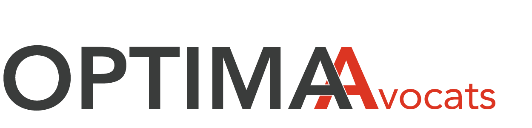 La Rochelle – Rochefort - Saint Pierre d’Oléron / Saintes - Jonzac / RoyanPOUVOIR POUR ENCHERIR ET DECLARER ADJUDICATAIRETRIBUNAL JUDICIAIRE DE SAINTES(Pour une personne physique)Je soussigné,Nom :Prénoms : Date et lieu de naissance : Nationalité : Profession : Adresse de correspondance :Adresse mail :Si deuxième acquéreur (conjoint…) :Nom : Prénoms : Date et lieu de naissance : Nationalité : Profession : Adresse de correspondance :Adresse mail :Donne(nt) par les présentes pouvoir à la SELARL OPTIMA Avocats, Avocats au barreau de SAINTES, pour moi (nous) et en mon (nos) nom(s), enchérir outre les frais jusqu’à la somme de (somme en chiffre et en lettre) Merci de compléter à la main :Un immeuble ci-après désigné (selon placard d’adjudication) :Caractéristique (maison, appartement, jardin, terrain…) :Adresse complète :Références cadastrales :Superficie :Dont l’adjudication aura lieu en l’audience des saisies immobilières du Tribunal judiciaire de SAINTES du :Date : Heure : Sur poursuite du cabinet d’avocats 	 avocats inscrit au Barreau de 		sur une mise à prix de :Je lui donne pouvoir de se rendre adjudicataire de l’immeuble sus-désigné, de passer toute déclaration d’adjudication à mon (notre) profit, de m’(nous) engager à l’exécution des charges et conditions de la vente, et à cet effet de me (nous) faire signer tous actes nécessaires.Fait à[Dater et signer avec la mention ‘bon pour enchérir’]